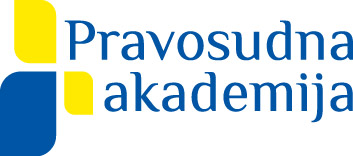 Uprava za stručno usavršavanje vježbenika, savjetnika i pravosudnih dužnosnika Odjel za stručno usavršavanje vježbenika, savjetnika u pravosudnim tijelima i pravosudnih dužnosnikaZagreb, 20.12.2018.Klasa: 003-08/18-03/01 Urbroj: 390-03-01/03-18-67PROGRAM PRAVOSUDNE AKADEMIJECJELOŽIVOTNO STRUČNO USAVRŠAVANJE PRAVOSUDNIH DUŽNOSNIKA, SAVJETNIKA I SLUŽBENIKA U PRAVOSUDNIM TIJELIMA U 2019. GODININapomena: *Program Pravosudne akademije će se provoditi u skladu s osiguranim financijskim sredstvima i normativnim aktivnostima Ministarstva pravosuđa.**Pravosudna akademija zadržava pravo izmjene i dopune Programa.GRANE PRAVAPRIJEDLOG TEMA I PREDLAGATELJICILJNA SKUPINA1. GRAĐANSKO I GRAĐANSKO POSTUPOVNO PRAVO1. Izmjene Zakona o parničnom postupkuSuci i savjetnici općinskih i županijskih sudova te državni odvjetnici1. GRAĐANSKO I GRAĐANSKO POSTUPOVNO PRAVO2. Ovršni zakonSuci i savjetnici općinskih i županijskih sudova, te državni odvjetnici 1. GRAĐANSKO I GRAĐANSKO POSTUPOVNO PRAVO3. Zakon o stečaju potrošačaSuci i savjetnici općinskih i županijskih sudova, te državni odvjetnici1. GRAĐANSKO I GRAĐANSKO POSTUPOVNO PRAVO4. Zaštita potrošačaParnični i upravni suci i savjetnici općinske i županijske razine te državni odvjetnici općinske razine građansko-upravnih odjela1. GRAĐANSKO I GRAĐANSKO POSTUPOVNO PRAVO5. Novo uređenje revizijeDržavni odvjetnici 1. GRAĐANSKO I GRAĐANSKO POSTUPOVNO PRAVO6. Novi izvanparnični zakonSuci i savjetnici općinskih i županijskih sudova, te državni odvjetnici1. GRAĐANSKO I GRAĐANSKO POSTUPOVNO PRAVO7. Rješavanje vlasničkih sporova u kojima je stranka Republika Hrvatska izvansudskim putem-pretvorba društvenog vlasništvaDržavni odvjetnici 1a. RADNO PRAVO8. Diskriminacijski sporovi  u radnopravnim odnosima Suci i savjetnici općinske i županijske razine Državni odvjetnici općinske i županijske razine9. Primjena prakse ESLJP u radnopravnim sporovima u suđenju u HrvatskojSuci i savjetnici općinske i županijske razine Državni odvjetnici općinske i županijske razine1b. OBITELJSKO PRAVO10. Potpuno lišenje poslovne sposobnosti – izazovi u sudskoj praksiSuci i savjetnici općinskih i županijskih sudova11. Zaštita najboljeg interesa djeteta u postupcima ovrha odluka u predmetima obiteljskopravne zaštite djece - prepoznavanje i sankcioniranje manipulativnih ponašanja roditelja i emocionalnog zlostavljanja djeteta kao prekršaja iz Zakona o zaštiti od nasilja u obitelji (tema iz prekršajnog prava)Građanski i prekršajni suci I i II stupnja1c. ZEMLJIŠNOKNJIŽNO PRAVO12. Novi Zakon o zemljišnim knjigamaSuci i savjetnici općinskih i županijskih sudova te državni odvjetnici općinske i županijske razine 13. Etažno vlasništvoSuci i sudski savjetnici  općinskih i županijskih sudova, državni odvjetnici općinske razine i ovlašteni zemljišnoknjižni referenti14. Obnova zemljišnih knjiga i pojedinačni zemljišnoknjižni ispravni postupak – postupanje državnog odvjetništvaDržavni odvjetnici2.KAZNENO I KAZNENO POSTUPOVNO PRAVO15. VIII. Novela Zakona o kaznenom postupku i IV. Novela Kaznenog zakona Suci općinskih i županijskih sudova te državni odvjetnici2.KAZNENO I KAZNENO POSTUPOVNO PRAVO16. Ujednačavanje sudske prakse općinskih i županijskih sudovaSuci općinskih i županijskih sudova2.KAZNENO I KAZNENO POSTUPOVNO PRAVO17. Zakon o probacijiSuci i suci izvršenjaProbacijski službenici2.KAZNENO I KAZNENO POSTUPOVNO PRAVO18. Zakon o izvršavanju kazne zatvoraSuci izvršenja županijskih sudova2.KAZNENO I KAZNENO POSTUPOVNO PRAVO19. Nezakoniti dokaziSuci općinskih i županijskih sudova te državni odvjetnici općinske i županijske razine2.KAZNENO I KAZNENO POSTUPOVNO PRAVO20. Načelo ne bis in idem- hrvatska i europska praksaSuci općinskih i županijskih sudova te državni odvjetnici2.KAZNENO I KAZNENO POSTUPOVNO PRAVO21.a Zakon o pravosudnoj suradnji u kaznenim stvarima s državama članicama EU (ZPSKS-EU) i Zakon o međunarodnoj pravnoj pomoći u kaznenim stvarima – za suceKazneni i prekršajni suci i savjetnici2.KAZNENO I KAZNENO POSTUPOVNO PRAVO21.b Zakon o pravosudnoj suradnji u kaznenim stvarima s državama članicama EU (ZPSKS-EU) i Zakon o međunarodnoj pravnoj pomoći u kaznenim stvarima – za državne odvjetnikeDržavni odvjetnici2.KAZNENO I KAZNENO POSTUPOVNO PRAVO22. Trgovačko pravo za suce kaznenih sudovaKazneni i prekršajni suci, suci županijskih sudova te državni odvjetnici23. Rješenje o odbačaju kaznene prijaveDržavni odvjetnici23.a Procesuiranje ratnih zločina – ujednačavanje sudske prakseSuci i savjetnici te državni odvjetnici koji rade na premetima ratnih zločina3. PREKRŠAJNO PRAVO24. Primjena odredaba Prekršajnog zakona u prekršajnim postupcima pred tijelima državne upravePrekršajni suci i savjetnici i predstavnici tijela državne uprave koji vode prekršajni postupak25. Financijski prekršaji s osvrtom na odredbe prekršajnog zakona i relevantnu praksu ESLJP-aPrekršajni suci i savjetnici i predstavnici tijela državne uprave koji vode prekršajni postupak26. Dijete – svjedok ili žrtva u prekršajnom postupkuPrekršajni suci i savjetnici i državni odvjetnici općinske razine27. Prekršaji iz područja javnog reda i mira i javne sigurnosti s obilježjem mržnje Prekršajni suci te državni odvjetnici4. UPRAVNO PRAVO28. Praksa Suda EU relevantna za upravni spor Upravni suci4. UPRAVNO PRAVO29. Praksa ESLJP primjenjiva u upravnom sporuUpravni suci4. UPRAVNO PRAVO30. Ostvarivanje prava na pošteno suđenje u upravnom sporu Upravni suci4. UPRAVNO PRAVO31. Novine u postupku izvlaštenja i sudska praksaUpravni suciDržavni odvjetnici općinske i županijske razine5. TRGOVAČKO PRAVO 32. Prijeboj kao institut građanskog i trgovačkog prava – procesni i materijalni aspektTrgovački, općinski i županijski suciDržavni odvjetnici općinske i županijske razine 5. TRGOVAČKO PRAVO 33. Odgovornost za štetu od povrede tržišnog natjecanjaTrgovački suci i savjetniciDržavni odvjetnici županijske razine5. TRGOVAČKO PRAVO 34. Jamci i razlučni vjerovnici u predstečajnom i stečajnom postupkuTrgovački suci i savjetnici35. Mjere osiguranjaTrgovački suci, općinski suci i državni odvjetnici6. EU I MEĐUNARODNO PRAVO36. Uredba Brisel I bisOpćinski, županijski i trgovački suci te državni odvjetnici6. EU I MEĐUNARODNO PRAVO37. Bračna odnosno izvanbračna stečevina sukladno Uredbama EU+Međunarodnoprivatnopravna pitanja bračnoimovinskog i izvanbračnog imovinskog režima – odnosi se na dvije nedavno donesene Uredbe koje donose nova pravila hrvatskim sucima u pogledu nadležnosti, mjerodavnog prava i priznanja stranih odlukaSuci općinskih i županijskih sudova6. EU I MEĐUNARODNO PRAVO38. Konvencija za zaštitu ljudskih prava i temeljnih sloboda (NN MU 6/99) i praksa Europskog suda za ljudska prava – građanskopravni aspektSuci općinskih i županijskih sudova te državni odvjetnici6. EU I MEĐUNARODNO PRAVO39. Konvencija za zaštitu ljudskih prava i temeljnih sloboda (NN MU 6/99) i praksa Europskog suda za ljudska prava – kaznenopravni aspekt Suci općinskih i županijskih sudova te državni odvjetnici6. EU I MEĐUNARODNO PRAVO40. Aktualna praksa EU sudova (najznačajnije odluke)Suci trgovačkih, općinskih i županijskih sudova te državni odvjetnici6. EU I MEĐUNARODNO PRAVO41. Zahtjev za prethodnu odluku Suci visokih i viših sudova te državni odvjetnici42. Uredba o nasljeđivanjuOpćinski, županijski i trgovački suci i savjetnici 43. Povelja Europske unije o temeljnim pravima: domašaj i primjena na nacionalnoj raziniSuci i državni odvjetnici44. Odgovornost države za štetu zbog povrede prava Europske unije u upravnim, građanskim i trgovačkim stvarimaSuci i državni odvjetnici45. Opća uredba o zaštiti osobnih podataka (GDPR)Suci i državni odvjetnici7. POSEBAN PROGRAM ZA SLUŽBENIKE U PRAVOSUĐU46. eSpisSupraNovaZapisničari i informatičari OPSZG i OPSST Prekršajni suci7. POSEBAN PROGRAM ZA SLUŽBENIKE U PRAVOSUĐU47. SupraNova – odabir, indeksiranje i objava sudskih odluka za Portal SPSuci Uredništva RC Sudske prakse Savjetnici koji indeksiraju odluke na općinskim i županijskim sudovima7. POSEBAN PROGRAM ZA SLUŽBENIKE U PRAVOSUĐU48. Aktualna pitanja zk prava – edukacija zk referenataOvlašteni zk referenti7. POSEBAN PROGRAM ZA SLUŽBENIKE U PRAVOSUĐU49. Primjena i korištenje CTS-a Službenici u državnim odvjetništvima i zamjenici7. POSEBAN PROGRAM ZA SLUŽBENIKE U PRAVOSUĐU50. Osposobljavanje stručnih  osoba za rukovanje opremom za audio-video snimanje dokazne ili druge radnje u prethodnom i kaznenom postupkuSlužbenici u državnim odvjetništvima i zamjenici8. VJEŠTINE51. Komunikacijske vještineSvi pravosudni dužnosnici8. VJEŠTINE52. Primjena etičkog kodeksaSuci 8. VJEŠTINE53. Razvijanje vještina za rješavanje sporova na alternativan načinSuci prvog stupnja (općinski i trgovački)